Template: Risk Management PolicyGuidance for using this template:This document is an editable template. It includes a range of content/clauses which are generic to assist organisations with establishing and implement an enterprise risk management policy. Organisations using this template should ensure it is downloaded from the Sport NZ website, reviewed, edited and fit for purpose prior to implementation.Fields that require editing are shown <IN ALL CAPITALS> Guidance notes are shown in [red text] and can be deleted during editing.It is recommended that you cross-check the implications of this policy with any other existing policies you may have in place to ensure they align (such as a governance charter or board/CEO delegation policy).This cover page should be deleted in your final draft.Disclaimer: Any proposed methodologies outlined in this document are provided without warranty of any kind, express or implied, including, but not limited to, warranties of performance, merchantability and fitness for a particular purpose. This ‘Risk Management Policy’ template is made available on the basis that the contributing organisations, Sport New Zealand and any persons or entities acting for any of them expressly exclude all liability for damages or loss arising from any use of, or reliance upon, any information in this document.<INSERT ORGANISATION> Risk Management PolicyPURPOSEThe purpose of this risk management policy is to communicate <INSERT ORGANISATION NAME>’s commitment to managing enterprise-wide risks and to establish clear responsibilities for itself in order to maximize strategic and operational achievement. SCOPE AND CONTEXTThis policy applies to directors, management and staff of <INSERT ORGANISATION NAME>. <INSERT ORGANISATION NAME> is committed to the formal, systematic and structured proactive management of risks across the organisation.Risk is inherent in all aspects of <INSERT ORGANISATION NAME>’s activities and whilst many of these risks cannot be eliminated they can, however, be identified, quantified and controlled. Risks that impact on the objectives of <INSERT ORGANISATION NAME> can offer both opportunity and threat. This policy is designed to provide <INSERT ORGANISATION NAME> personnel with a systematic framework in order to minimise threats and maximise opportunities to <INSERT ORGANISATION NAME>.KEY OBJECTIVESThe Australian / New Zealand Risk Management Standard (AS/NZS ISO 31000:2009) defines risk management as “coordinated activities too direct and control an organisation with regard to risk”.This policy confirms that <INSERT ORGANISATION NAME> is committed to implementing a strategic, consistent and structured enterprise-wide approach to risk management in order to effectively manage opportunities for gain and minimise the impact of threats causing losses.This policy is aligned to reflect AS/NZS ISO 31000:2009 Risk Management – Principles and Guidelines which provides the framework used to develop the <INSERT ORGANISATION NAME> enterprise-wide risk management framework.Risk will manifest itself in many forms and has the potential to impact the health and safety, environment, community, reputation, regulatory, operational, and financial performance of <INSERT ORGANISATION NAME> and, thereby, the achievement of the organisation’s objectives.By understanding and managing risk, <INSERT ORGANISATION NAME> will provide greater certainty and confidence for our stakeholders, <INSERT ORGANISATION NAME> directors and employees, participants, and for the communities in which we operate.<INSERT ORGANISATION NAME> will use our risk management capabilities to maximise the value from our assets, projects, programs and other business opportunities and to assist us in fostering participation and/or performance in our organisation.Risk management will be embedded into our business activities, functions and processes. Risk understanding and our tolerance for risk will be key considerations in our decision making. Risk issues will be identified, analysed and ranked in a consistent manner. Common systems and methodologies will be used.Risk controls will be designed and implemented to reasonably assure the achievement of organisational objectives. The effectiveness of these controls will be systematically reviewed and, where necessary, improved.Risk management performance will be monitored, reviewed and reported. Oversight of the effectiveness of our risk management processes will provide assurance to executive management, the Board and relevant stakeholders.The effective management of risk is vital to the continued growth and success of <INSERT ORGANISATION NAME>.REVIEW OF policy This policy is subject to formal review every <INSERT NUMBER> years.ACCESS TO THE POLICYThis policy will be available for viewing to any director or employee of <INSERT ORGANISATION NAME>.  In addition, this policy may be made available to any third party at the discretion of the <INSERT ORGANISATION NAME> Chief Executive Officer.RISK MANAGEMENT PROCESS AND PROCEDURESThe directors and management of <INSERT ORGANISATION NAME> view risk management as integral to its strategic intent of <INSERT VISION AND OR PURPOSE STATEMENT> by:<Insert critical success factor)<Insert critical success factor)<Insert critical success factor)<Insert critical success factor)<Insert critical success factor)<INSERT ORGANISATION NAME>’s risk management policy provides a system to manage the risks associated with its core activities. RISK MANAGEMENT REQUIREMENTS Risk management will be incorporated into the strategic and operational planning processes of <INSERT ORGANISATION NAME>;Risk and the management of risk will be identified and monitored according to the <INSERT ORGANISATION NAME> enterprise-wide risk management policy;Risk assessments will be conducted on all new ventures and projects prior to commencement to ensure alignment with the <INSERT ORGANISATION NAME> risk appetite and organisational objectives;Risks will be identified, reviewed and monitored on an ongoing basis as outlined in Sections 10 to 15 of this policy;Risks will be assessed and evaluated against the <INSERT ORGANISATION NAME> Risk Management Framework (outlined in section 15 of this policy);Relevant risks that are identified will be recorded within <INSERT ORGANISATION NAME>’s risk management register; All risks will be assigned an owner whose responsibilities are specified in this policy under section 14 of this policy.RISK MANAGEMENT PRINCIPLES<INSERT ORGANISATION NAME> has adopted the principles detailed in AS/NZS ISO 31000:2009, to ensure risk management is effective within the organization. These principles are:Risk management creates and protects valueRisk management is part of decision makingRisk management explicitly addresses uncertaintyRisk management is systematic, structured and timelyRisk management is based on the best available informationRisk management is tailoredRisk management takes human and cultural factors into accountRisk management is transparent and inclusiveRisk management is dynamic, iterative and responsive to changeRisk management facilitates continual improvement of the organisation  RISK MANAGEMENT PROCESSThe <INSERT ORGANISATION NAME> risk management process is based upon the AS/NZS ISO 31000:2009 Risk Management Process as shown in Figure 1 (below). Risks identified will be managed according to this process.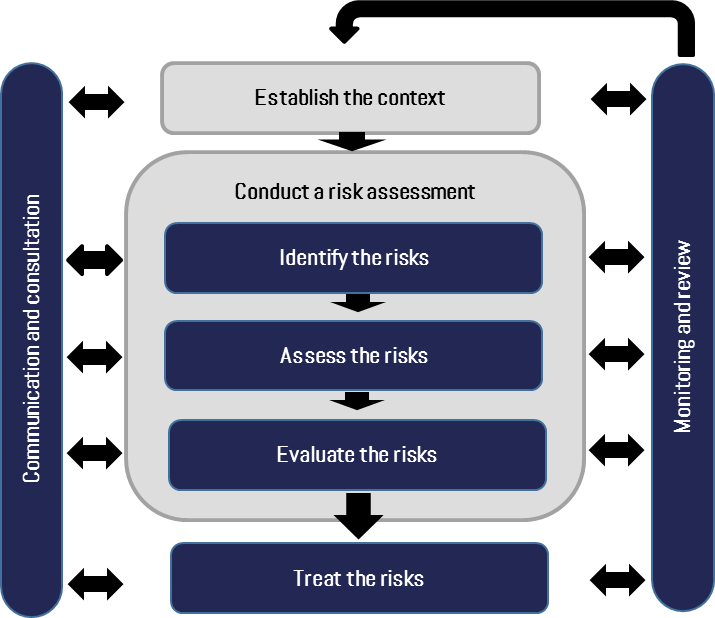 Above: AS/NZS ISO 31000:2009 Risk Management ProcessRISK MANAGEMENT COMPLIANCE AND CONTROL In developing a culture of risk management, <INSERT ORGANISATION NAME> senior management is responsible for appropriate responses to manage risk, aided by the risk action plans and the creation of a risk register.  To enable this, <INSERT ORGANISATION NAME>:has implemented a systematic process to assist in the identification, assessment, treatment and monitoring of risks;provides the necessary tools and resources to senior management and employees to support the effective management of risks; andreviews and communicates risk management best practice on a regular basis.ASSESSMENT OF EFFECTIVENESS<INSERT ORGANISATION NAME> assesses the effectiveness of its risk management plan through structured continuous improvement processes to ensure risks and controls are continually monitored and reviewed.  This includes ongoing feedback loop via regular senior management meetings and appraisal of risk owners’ actions taken to manage risks via employee performance management.REPORTING REQUIREMENTS<INSERT ORGANISATION NAME> senior management via the <INSERT ORGANISATION NAME> Chief Executive Officer ensures that the Board is adequately informed of significant risk management issues and the actions undertaken to manage risks on a regular basis. The following reporting process is in place:Management will regularly review the risk register with their teams and update the mitigation strategies and perceived level of risk as appropriate.New risks will be added to the register through a formal notification process from staff, management and directors to the <INSERT ORGANISATION NAME> Chief Executive Officer.A “top ten” list of major risks (as agreed by the Board) to be discussed at monthly management meetings (fixed agenda item), together with any new or emerging risks. The Board will be updated at each meeting through the Chief Executive Officer board report.The Board to be briefed on all major risks by the Chief Executive Officer at each board meeting. The Board to workshop all risks (with reference to the risk register) as well as a general brainstorm / workshop on emerging risks at least 6 monthly.[adjust the reporting requirements to suit your requirements and organisation scope]RISK MANAGEMENT RESPONSIBILITIES<INSERT ORGANISATION NAME> Board The Board of <INSERT ORGANISATION NAME> is responsible for overseeing the establishment (and implementation via management) of risk management systems and reviewing the effectiveness of these systems.  The Board’s role in relation to risk includes:overseeing the creation, implementation and maintenance of the risk management system of <INSERT ORGANISATION NAME> and its internal control framework, including information systems;establishing a risk profile for <INSERT ORGANISATION NAME> setting out both financial and non-financial material and/or strategic risks facing <INSERT ORGANISATION NAME>;reviewing the effectiveness of <INSERT ORGANISATION NAME>’s implementation of its risk management systems and internal controls on an on-going basis and reviewing the outcome of any non-financial audits;seeking to reach a common understanding with management and auditors about the risk management process, key financial and regulatory risks and related controls including focusing on the “key” risks which are considered to be currently, or may in the future be, more significant or more likely to occur;analyzing the effectiveness of <INSERT ORGANISATION NAME>’s risk management and internal compliance systems and the effectiveness of their implementation;developing an understanding of the overall business environment, relevant laws and codes of importance to <INSERT ORGANISATION NAME> and the programs/projects that <INSERT ORGANISATION NAME> has in place to provide reasonable assurance of compliance;reviewing <INSERT ORGANISATION NAME>’s health and safety at work policy and ensuring regular reporting to the Board on issues related to workplace health and safety;ensuring that the Chief Executive Officer states in writing to the Board annually that the statement given to the Board that <INSERT ORGANISATION NAME>’s financial reports present a true and fair view, in all material respects, of <INSERT ORGANISATION NAME>’s financial condition and operational results and are in accordance with the relevant accounting standards, are founded on a sound system of risk management and internal compliance and control which implements the policies adopted by the Board;ensuring that the Chief Executive Officer states in writing to the Board annually that <INSERT ORGANISATION NAME>’s risk management and internal compliance and control system is operating efficiently and effectively in all material respects; andreviewing insurance coverage and claims trends; Risk Management Committee (RMC) The RMC is comprised of the <INSERT ORGANISATION NAME> Chairman (or delegated Board member), Chief Executive Officer, Operations Manager (or similar) and Finance/Commercial Manager.  Legal, risk and insurance expertise is co-opted as required. [*adjust the composition of the RMC to suit your requirements] It is responsible for:implementation of the principles, actions and requirements of the risk management plan and monitoring its implementation within <INSERT ORGANISATION NAME>;provision of the necessary tools and resources to identify and manage risks;review of risks on a quarterly basis, including identification of new risks, changes to existing risks and retirement of previously identified risks (through a formal decision making process);the manner in which ownership of risks is taken by senior management or others in accordance with function or expertise;regular reporting of the status or risk items to the Board;appraisal of risk owners’ actions taken to manage risk and correction of inappropriate performance;internal compliance and control systems for the implementation of the risk management plan;consideration of non-financial audits; andcompliance with regulatory requirements and best practice.<INSERT ORGANISATION NAME> Chief Executive OfficerThe Chief Executive Officer is responsible for:Identifying legislation, policy and guidelines affecting risk management practices at <INSERT ORGANISATION NAME>; Maintaining <INSERT ORGANISATION NAME>’s Risk Register; Providing assistance and support throughout <INSERT ORGANISATION NAME> for risk management; Organising appropriate risk management education and training for <INSERT ORGANISATION NAME> staff; and Monitoring the implementation of the <INSERT ORGANISATION NAME> Risk Management Framework across the organisation. <INSERT ORGANISATION NAME> Managers / Senior StaffSenior management will be responsible for:championing the roll out of the <INSERT ORGANISATION NAME> Risk Management Framework into <INSERT ORGANISATION NAME>’s operations;ensuring staff understand their responsibilities with respect to operational risk management; anddeveloping a risk aware culture within their area of responsibility.Advising the Chief Executive Officer of needs for any training, development and facilitation;Maintenance of risk registers within their areas;Risk OwnersRisk owners are responsible for: Identifying existing controls to help manage the risk; Developing treatment plans to reduce the likelihood and/or impact of the risk; Monitoring the implementation of the treatment plans and reporting on their effectiveness and outcomes; and Monitoring and alerting senior management of significant changes in risk status. RISK FRAMEWORKRisk MatrixThe Board of <INSERT ORGANISATION NAME> has approved the following risk matrixRisk Grading Criteria – Impact RatingsThe Board of <INSERT ORGANISATION NAME> has resolved that risk be assessed over the following categories in relation to impact (consequence):Financial – impact on <INSERT ORGANISATION NAME> financesOperational – impact on provision of <INSERT ORGANISATION NAME> products, projects and servicesBrand/Reputational – impact on <INSERT ORGANISATION NAME> brand and general credibilityPhysical/Safety – impact on the safety and well-being of peopleRegulatory/Legal – impact on <INSERT ORGANISATION NAME> regulatory exposurePeople – impact on corporate knowledge / continuity(Impact ratings and criteria are shown on the next page)Impact levels and criteria are shown in the following table:Risk Grading Criteria – Likelihood RatingsThe Board of <INSERT ORGANISATION NAME> has resolved that the following probability thresholds and ratings in relation to assessing risks be used.Risk Tolerance LevelsThe Board of <INSERT ORGANISATION NAME> has resolved that the following risk tolerance thresholds be used in relation to the actions <INSERT ORGANISATION NAME> personnel shall take in relation to managing risks. Policy Approved: [INSERT DATE]Review Date: [INSERT DATE]IMPACTIMPACTIMPACTIMPACTIMPACTIMPACTRisk MatrixRisk MatrixInsignificantInsignificantMinorMediumHighExtremeRisk MatrixRisk Matrix112345PROBABILITYRare1LowLowLowModerateModeratePROBABILITYUnlikely2LowLowModerateHighHighPROBABILITYPossible3LowModerateHighHighExtremePROBABILITYLikely4LowModerateHighExtremeExtremePROBABILITYAlmost Certain5ModerateHighHighExtremeExtremeFinancialOperationalBrand/ReputationalPhysical/SafetyRegulatory/LegalPeople/ParticipationIMPACT55ExtremeA risk that can prove catastrophic or terminal for the whole organisation.A risk that can prove catastrophic or terminal for the whole organisation.More than $100,000Unable to deliver product/ services in a region. Widespread migration of members to competitor organisation. Prohibited from delivering competition at any level.Collapse of organisation. Major inquiry into systemic misconduct.  Wholesale resignation of Board Members or Senior Management.Death or total permanent disability of player/ participant due to compromised safety standards.  Preventable death of a member of the public.Criminal prosecution of organisation and/or Board due to failure to comply with the law.Active participation declines by more than 25%.IMPACT44HighRisks which can significantly jeopardise some aspects of the organisation, but which will not result in organisational failure.Risks which can significantly jeopardise some aspects of the organisation, but which will not result in organisational failure.More than $25,000 but less than $100,000 Widespread failure or loss of product/service standards.  Increasing migration of members to competitor organisations’. Unable to deliver the National Championships.Loss of affiliated clubs/providers. Investigation of serious individual misconduct. Loss of significant skills from Board or Senior Management.Serious injury of player/ participant due to compromised safety standards. Preventable serious injury of member or public.Civil action against organisation and/or Board due to negligence. New regulations that impede operations.Active participation declines by more than 15%, but less than 25%.IMPACT33MediumRisks which will cause some problems, but nothing too significant.Risks which will cause some problems, but nothing too significant.More than $10,000 but less than $25,000Moderate impact on product/service standards.   Unable to deliver local sports competitions. Widespread discontent by members/participants.Threats of withdrawal from affiliated clubs/providers.  Failure of prominent branded project or product. Failure of a club or provider.  Individual or group misconduct.  Sustained public criticism of the organisation.Systemic injuries of players/ participants and/or public. Increased frequency of near misses.Regulatory/ police investigation with adverse findings against organisation and/or Board.Net active participation declines by more than 5%, but less than 15%.IMPACT22MinorAny risks which will have just a mild impact, but should be addressed.Any risks which will have just a mild impact, but should be addressed.More than $1,000 but less than $10,000Minor impact on product/service delivery. Competitive threats to membership. Constrained capacity to meet the demands of existing or new members/ participants.Localised negative media coverage.Minor injuries of players/ participants and/or public.Regulatory/ police investigation of organisation and/or Board without adverse findings.  Net active participation declines by more than 0%, but less than 5%.IMPACT11InsignificantRisks which do not pose any significant threat and which can be left unmitigated without special action.Risks which do not pose any significant threat and which can be left unmitigated without special action.Less than $1,000Very minor, temporary product/service disruption.Media interest in local issue.Insignificant injuries of players /participants and/or public.Persistent complaints against organisation and/or Board.Stable net active membership.LIKELIHOOD 5Almost CertainWill probably occur more than once withn 12 monthsLIKELIHOOD 4LikelyHigh probability that will occur at least once within next 24 monthsLIKELIHOOD 3PossibleReasonable likelihood that could occur more than once in 24 monthsLIKELIHOOD 2UnlikelyNot likely to occur within next 24 monthsLIKELIHOOD 1RareNot impossible but highly unlikelyRISK LEVELREQUIRED ACTIONSEXTREMEIntolerableOperations / activity should be discontinued until level of risk is able to be reduced (or written authorization to continue is provided by the <INSERT ORGANISATION NAME> CEO and Chairman). Consider options for reducing the impact or probability of the risk.CEO to be informed ASAP and provide urgent attention, guidance and approval of mitigation strategy. Consider external advice (legal, insurance or risk advisor).HIGHTolerable level of risk – significant management & monitoring required Action should be taken to ensure risk level is As Low As Reasonable Practicable (ALARP).  Consider options for reducing the impact or probability of the risk.If level of risk is ALARP continue to manage using documented operating procedures. Increase monitoring of controls to ensure effectiveness in managing the risk.MODERATETolerable level of risk – follow operating proceduresEnsure risk level is As Low As Reasonable Practicable (ALARP).If level of risk is ALARP continue to manage using standard operating procedures with normal monitoring protocols.LOWTolerable level of risk. Maintain existing controls. No additional controls required.